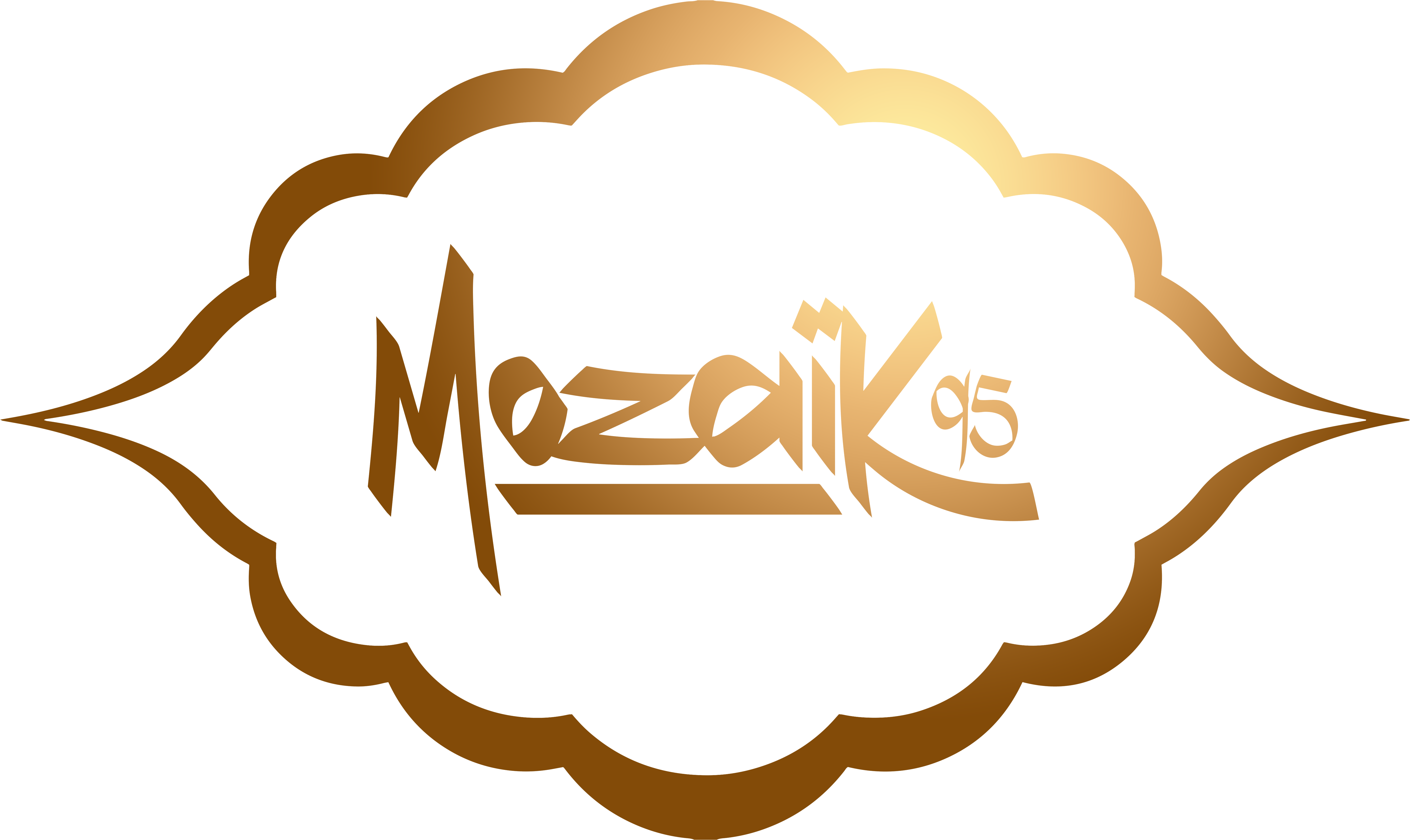 FICHE  D’INSCRIPTION 2022/2023NOM :   …………………………………..Prénom :………………………………Date  de naissance :………………………………………………………....................Profession : ………………………………………………………………………….Adresse : …………………………………………………………………………..Code postal :……………………………..Ville : …………………………………N°de  :…………………………………e-mail : ………………………………………..PERSONNES A PREVENIR EN CAS D’URGENCE : Nom :……………………………………….    Nom :……………………………………….Adresse :……………………………………    Adresse : ……………………………………Téléphone :………………………………        Téléphone :……………………………………MEDECIN TRAITANT : Nom………………………………………. Téléphone :………………………………………..Sécurité sociale 	       Mutuelle N°………………………………………     N°………………………………………………….Centre :…………………………………  NOM/centre……………………………………….L’association Mozaïk95 est autorisée à prendre toutes les dispositions s’avérant nécessaires en cas d’accident.   Possibilité de versement en trois mensualités, mais l’inscription est annuelle, un droit d’adhésion (obligatoire) de 15€ versé séparément par chèque ou espèce.Un éventuel remboursement ne pourrait avoir lieu que : dans le cas d’une interruption des cours de notre fait J’autorise l’association mozaik95 à photographier, à filmer  mon (mes) enfant(s) et à utiliser ces documents dans le cadre d’une  diffusion   par mozaik95 sur son site web et tous  autres supports de  communications.Date :…………………………………Signature des parents (ou de l’adhérent de +de 18 ans )   Précédée de la mention « lu et approuvé »